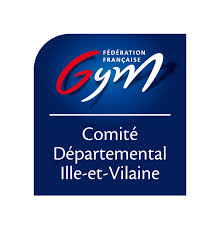 CHAMPIONNAT DEPARTEMENTAL GRENSEMBLES ET INDIVIDUELLESRégional B/ TF/ NATLe Dimanche 3 mars 2019-SAINT MALO8h50 10h00		Réunion des juges10h15 11h35 		Rotation N° 1 	  JURY 	BLANC							  JURY	COULEUR  1 : Rég B Ind 10 11 ansFLIPO Mechtilde (corde)			  2 : Régional B duo TC JA ST MALO N°1 (libre mixte)  3 : Rég B Ind 10 11 ans KRIFIF Inès	(corde)				  4 : Régional B duo TC BETTON (libre mixte)  5 :Rég B Ind 10 11 ans PERON Laura (corde)				  6 : Régional B duo TC JA ST MALO N° 2 (libre mixte)  7 : Rég B Ind 10 11 ans SHOMAKOVA Tamila (corde)			  8 : Régional B duo 13 ans et - BETTON N° 1 (libre identique)  9 : Rég B Ind 12 13 ans LASBLEIZ Marion (ruban)			10 : Régional B duo 13 ans et - JA ST MALO N° 2 (libre identique)11 : Rég B Ind 12 13 ans HIGUERAS Leïa (ruban)			12 : Régional B duo 13 ans et - CPB RENNES (libre identique)13 : Rég B Ind 12 13 ans FLAMAND Selma (ruban)			14 : Régional B duo 13 ans et - BETTON N° 2 (libre identique)15 : Rég B Ind 12 13 ans ENRIQUE HAMELIN Lysa morgane (ruban)	16 : Régional B duo 13 ans et - JA ST MALO N°1 (libre identique)17 :Rég B Ind 14 15 ans POLLE Lutèce (massues)			18 : Régional B ens 10 11 ans CPB RENNES (ballons)19 :Rég B Ind 14 15 ans GALY Margaux (massues)			20 : Régional B ens 10 11 ans GR ST GREGOIRE (ballons)21 : Rég B Ind 14 15 ans LIENARD Juliette (massues)			22 : Régional B ens 13 ans et - CPB RENNES (cerceaux)23 : Rég B Ind 16 ans et - RENOULT Emma (libre)			24 : Régional B ens 13 ans et - JA ST MALO (cerceaux)25 : Rég B Ind 16 ans et - DELMAS Julie (libre)				26 : Régional B ens 15 ans et - BETTON (cordes)27 : Rég B Ind 16 ans et - DE LA REBERDIERE Ambre (libre)		28 : Régional B ens TC GR ST GREGOIRE (rubans)29 : Rég B Ind 16 ans et - PHILIPPE ROUSSEAUX Juliette (libre)		30 : Régional B ens TC JA ST MALO (rubans)  11h50 13h21		Rotation N° 2   1 : Régional duo 13 ans et - BETTON N° 1 (libre identique)  2 : Régional duo 13 ans et - GR ST GREGOIRE (libre identique)  3 : Régional duo 13 ans et - BETTON N° 2 (libre identique)  4 : Régional duo TC JA ST MALO N° 2 (libre mixte)  5 : Régional duo TC BETTON (libre mixte)  6 : Régional duo TC CPB RENNES (libre mixte)  7 : Régional duo TC JA ST MALO N°1 (libre mixte)  8 : Régional duo TC GR ST GREGOIRE (libre mixte)  9 : Régional duo TC LANESTER N° 1 (libre mixte)10 : Régional duo TC LANESTER N° 2 (libre mixte)11 : Ens Perf 7-9 ans BETTON (cerceaux)12 : Régional ens 13 ans et - GR ST GREGOIRE (cerceaux)13 : Régional ens 15 ans et - JA ST MALO (cordes)14 : Régional ens TC JA ST MALO N° 2 (cordes ballons)15 : Régional ens TC JA ST MALO N° 3 (cordes ballons)16 : Régional ens TC JA ST MALO N° 1 (cordes ballons)Palmarès vers 13h35 ATTENTION : les rotations ainsi que le palmarès sont susceptibles d'être avancés ou retardés de 10 minutes en fonction du déroulement de la compétition.CHAMPIONNAT DEPARTEMENTAL GRENSEMBLES ET INDIVIDUELLESRégional B/ TFA/ TFB /TFC / NATLe Dimanche 3 mars 2019-SAINT MALO14h35 15h41		Rotation N° 3	 TFB   1 : Trophée Fédéral B 10 11 ans (cerceaux)		CS BETTON  2 : Trophée Fédéral B 13 ans et - (rubans)		CPB RENNES  3 : Trophée Fédéral B 15 ans et - (cerceaux ballons)	JA ST MALO N° 2  4 : Trophée Fédéral B 15 ans et - (cerceaux ballons)	GR ST GREGOIRE  5 : Trophée Fédéral B 15 ans et - (cerceaux ballons)	BETTON  6 : Trophée Fédéral B 15 ans et - (cerceaux ballons)	CPB RENNES  7 : Trophée Fédéral B 15 ans et - (cerceaux ballons)	ST MALO N° 1  8 : Trophée Fédéral B 15 ans et - (cerceaux ballons)	LANESTER  9 : Trophée Fédéral B 17 ans et - (massues ballons)	CPB RENNES10 : Trophée Fédéral B 17 ans et - (massues ballons)	ST MALO11 : Trophée Fédéral B TC (ballons)			ST MALO16h00 17h25		Rotation N° 4  	TFA / TFC/NAT   1 : Trophée Fédéral C 13 ans et - 			JA ST MALO   2 : Trophée Fédéral TC				JA ST MALO   3: Trophée fédéral A 10 11 ans (cordes)		GR ST GREGOIRE  4 : Trophée fédéral A 13 ans et - (ballons)		CPB RENNES  5 : Trophée fédéral A 13 ans et - (ballons)		GR ST GREGOIRE  6 : Trophée fédéral A 15 ans et - (cordes ballons)	CPB RENNES  7 : Trophée fédéral A 17 ans et -  (rubans)		GR ST GREGOIRE  8 : Trophée fédéral A TC (cerceaux massues)		GR ST GREGOIRE  9 : Nat duo TC (ballons rubans)			GR ST GREGOIRE10 : Nat ens 15 ans et - (cerceaux massues)		CPB RENNES11 : Nat ens 15 ans et - (cerceaux massues)		GR ST GREGOIRE12 : Nat ens TC (cerceaux ballons)			CPB RENNESPalmarès vers 17h35ATTENTION: les rotations ainsi que le palmarèssont susceptibles d'êtreavancés ou retardés de 10 minutes en fonction du déroulement de la compétition.